Publicado Abril 9ANALISIS DEL SUEÑO DE JOEL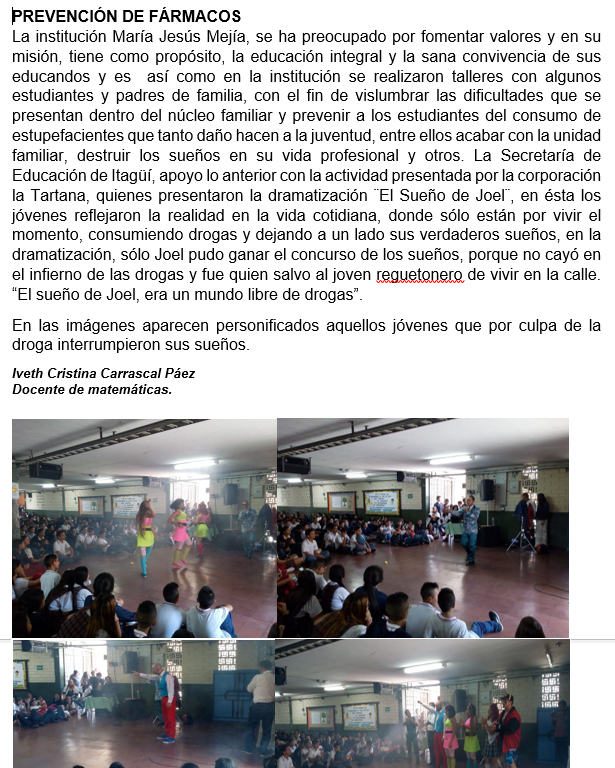 